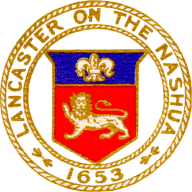  	PUBLIC NOTICE POSTING REQUESTTO OFFICE OF THE LANCASTER TOWN CLERK							 	TIME STAMP:			ORGANIZATION:	Thayer Memorial Library										X	Meeting			Public Hearing Date:		09 November 2016 @ 630pm										Location:	Thayer Memorial Library, Trustees Meeting Room, Ground floor						Purpose:	Monthly Meeting											Requested By: Emily J. Rose												ALL MEETING NOTICES MUST BE FILED AND TIME STAMPED IN THE TOWN CLERK’S OFFICE AND POSTED ON THE MUNICIPAL BULLETIN BOARD 48 HOURS PRIOR TO THE MEETING. THAYER MEMORIAL LIBRARYMeeting Agenda09 November 2016 @ 630pmCall Meeting to Order:  							RoseRoll CallAdoption / Amendment to AgendaApproval of minutes of prior meetings: 05 October 2016Next meeting date: 14 December 2016Chair’s Report:								RoseAdministrative CalendarHoliday HoursUpdatesBoard Committee ReportsBuilding 								PiazzaSpecial Collections							Schumacher-HardyLibrary Director’s Reports:							MuléFY17 Monthly Budget ReportUpdatesOther Business: 		Move to into Executive Session, pursuant to MGL, C. 30A, §21(a) #2 to discuss contract negotiations with non-union personnel, specifically the Library Director, and to reconvene into open session.Adjournment								Rose